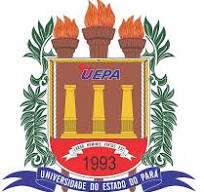 Universidade do Estado do ParáPró-Reitoria de Pesquisa e Pós-GraduaçãoDiretoria de Acompanhamento e Controle de QualificaçãoTERMO DE COMPROMISSO PARA CURSOS REALIZADOS NO EXTERIOREu, <Nome Completo>, <Matrícula Funcional n.º>, <Cargo na UEPA>, aprovado(a) no <nome do Curso de Mestrado/Doutorado>, na <Nome da Universidade>, regulamentado pelo <indicar a legislação que regulamenta o curso pelo Ministério da Educação ou órgão equivalente do país>, comprometo-me, nos termos do art. 8º, inciso IX, da Resolução n.º 3820/22-CONSUN/UEPA, de 20 de abril de 2022, a reconhecer o diploma de <indicar se Mestrado/Doutorado>, a ser obtido ao final do curso de pós-graduação descrito, e declaro que tenho pleno conhecimento da obrigatoriedade do ressarcimento de todos os auxílios efetivamente recebidos em decorrência do descumprimento desta norma, conforme exarado no art. 23, inciso IV, da Resolução n.º 3820/22-CONSUN/UEPA.<Cidade, dia de mês de ano><Assintura Eletrônica do Servidor formato gov.br> Nome do Servidor 